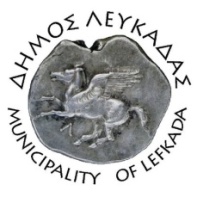 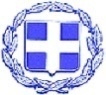 ΕΛΛΗΝΙΚΗ ΔΗΜΟΚΡΑΤΙΑ    ΔΗΜΟΣ ΛΕΥΚΑΔΑΣ  Λευκάδα, 3/3/2023ΑΝΑΚΟΙΝΩΣΗ - ΕΝΗΜΕΡΩΣΗΑ Ν Α Κ Ο Ι Ν Ω Σ ΗΑπό την υπηρεσία ύδρευσης του Δήμου Λευκάδας, ανακοινώνεται ότι την Δευτέρα 6/3/2023, λόγω συντήρησης του αγωγού στο δίκτυο ύδρευσης, θα γίνει προγραμματισμένη διακοπή νερού στη περιοχή των Καρυωτών, από τις 8:00πμ και έως το πέρας των εργασιών.					ΑΠΟ ΤΟ ΤΜΗΜΑ ΥΔΡΕΥΣΗΣ & ΑΠΟΧΕΤΕΥΣΗΣ